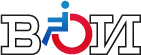 ДАЙДЖЕСТ СМИосновных тем по инвалидностис 5 по 11 августа 2023 г.Москва11 августа 2023 г.СодержаниеВсероссийское общество инвалидов	509.08.2023, «Вечерняя Москва». «Мероприятия к юбилею Всероссийского общества инвалидов пройдут в Москве 17 августа»	505.08.2023, Вести. Калининград. «В Мамоново прошли межмуниципальные соревнования по городошному спорту среди членов Всероссийского общества инвалидов регионам»	507.08.2023, Вести-Коми. «Печора победила на турнире по настольным спортивным играм среди инвалидов»	508.08.2023, газета "Искра Прикамья" (Пермский край). «Три минуты о добре»	608.08.2023, «Псковское агентство информации». «Объекты транспорта и их доступность обсудили за круглым столом в Пскове»	610.08.2023, газета «Республика Башкортостан». «Подружила «Юрюзань»»	610.08.2023, газета «Известия Удмуртской Республики». «В Зоопарке Удмуртии 14 августа пройдет благотворительная акция «Навстречу мечте»»	611.08.2023, Прогород58.ру (Пензенская область). «Дети с инвалидностью воспользовались радиогидами на экскурсии по Пензе»	707.08.2023, издание «53 новости» (Великий Новгород). «Жители Новгородской области делятся мнениями о будущем символе региона»	707.08.2023, «Курган и курганцы». «В Кургане начался городской фестиваль спорта среди инвалидов»	707.08.2023, КонаковоГрад (Тверская область). «Команда КРО ВОИ Конаковского района приняла участие в VIII открытой Спартакиаде»	709.08.2023, газета "Тан" (Пермский край). «Человеку нужен человек!»	810.08.2023, газета «Уфалейский рабочий» (Челябинская область). «Дмитрий Семёнов: «Старайтесь найти себя!»»	810.08.2023, газета «Вечерний Мурманск». «В Мурманске пройдет прием граждан по вопросам охраны прав инвалидов»	810.08.2023, газета "Наш край" (Ростовская обл.). «В Миллерово проходят занятия по арт-терапии для людей с ОВЗ»	811.08.2023, «Вести Оренбуржья». «В Орске провели спартакиаду для людей с ограниченными возможностями здоровья»	911.08.2023, «Приволжская правда» (Ивановская область). «В Кинешме состоялся большой спортивный праздник, посвященный Дню физкультурника»	9Нормативно-правовое поле, высказывания представителей власти	1009.08.2023, «Газета.Ru». «Дети с инвалидностью и ОВЗ смогут чаще отдыхать в летних лагерях в 2025 году»	1010.08.2023, Er.ru. ««Единая Россия» подвела итоги доступности бюро медико-социальной экспертизы в регионах»	1011.08.2023, «Парламентская газета». «Медико-социальную экспертизу смогут проводить без доступа к персональным данным»	1008.08.2023, ТАСС. «Минтруд планирует увеличить число пилотных регионов по реабилитации детей с инвалидностью»	1009.08.2023, «Известия». «Барьерный гриф: дворы новостроек оборудуют для реабилитации инвалидов»	1107.08.2023, «Парламентская газета». «Социально ориентированным НКО предложили добавить преимуществ при закупках»	1107.08.2023, «Известия». «Ни дать, ни взять: прокуроры нашли нарушения прав инвалидов в 20 регионах»	1108.08.2023, «Москва 24». «Родители детей-инвалидов смогут рассчитывать на психологическую помощь»	1109.08.2023, агентство городских новостей «Москва». «Элла Памфилова возглавила рабочую группу ЦИК по обеспечению прав инвалидов на предстоящих выборах»	1210.08.2023, «Комсомольская правда». «Собянин: Расширим финансовую поддержку социального предпринимательства в Москве»	1208.08.2023, телеканал «360». «Москвичи с инвалидностью создали более 50 тысяч подарков для социального маркетплейса»	1210.08.2023, РИА Новости. «Более 10 тысяч инвалидов Подмосковья трудоустроены на местах по квоте»	1210.08.2023, Региональное информационное агентство МО. «Завершается прием заявок на грантовый конкурс НКО Московской области»	1311.08.2023, РИА Новости. «На Кубани НКО получат 20 млн рублей на реализацию полусотни проектов»	1310.08.2023, ИА "Пенза-Пресс". «Минобрнауки России выделит более 12 миллионов рублей на поддержку проекта ПГУ»	1307.08.2023, «Сейм» (Курская область). «В Курской области планируют построить социальный городок»	1410.08.2023, «КП – Ульяновск». «В Ульяновской области появится более 400 мест дополнительного образования для детей-инвалидов»	14Мероприятия	1510.08.2023, Агентство социальной информации. «Кубок Федерации по адаптивному тхэквондо пройдет в Самаре»	15Происшествия	1608.08.2023, НТВ. «В Ставрополе матери-одиночке с ребенком-инвалидом отказали в социальном жилье»	16Разработки, инновации	1709.08.2023, ТАСС. «В НИУ ВШЭ создали нейросеть для управления протезом кисти руки»	1710.08.2023, «Российская газета». «Искусственный интеллект поможет педиатрам распознавать ювенильный артрит на ранней стадии»	17Новости сайта ВОИ	1807.08.2023. «Состоялось заседание Центрального правления ВОИ в онлайн формате»	1808.08.2023. «Парадайвинг на открытой воде»	1809.08.2023. «Курс для инвалидов «Основы независимой жизни человека на инвалидной коляске» пройдет в октябре в МСБК «Парамоново»»	1810.08.2023. ««СТИХиЯ Пегаса» вновь в Оренбуржье»	1909.08.2023, «Вечерняя Москва». «Мероприятия к юбилею Всероссийского общества инвалидов пройдут в Москве 17 августа»В гостинице «Холидей Инн Сокольники» на востоке Москвы 17 августа состоятся мероприятия, посвященные юбилею Всероссийского общества инвалидов.Подробнее: https://vm.ru/news/1071500-meropriyatiya-k-yubileyu-vserossijskogo-obshestva-invalidov-projdut-v-moskve-17-avgusta                                                                                      Вернуться к оглавлению05.08.2023, Вести. Калининград. «В Мамоново прошли межмуниципальные соревнования по городошному спорту среди членов Всероссийского общества инвалидов регионам»Об этом сообщает пресс-служба администрации Мамоновского городского округа. Участие приняли 13 команд из разных муниципалитетов области.Подробнее: https://vesti-kaliningrad.ru/v-mamonovo-proshli-mezhmunicipalnye-sorevnovaniya-po-gorodoshnomu-sportu-sredi-chlenov-vserossijskogo-obshhestva-invalidov-regiona/                                                                                       Вернуться к оглавлению07.08.2023, Вести-Коми. «Печора победила на турнире по настольным спортивным играм среди инвалидов»В Республиканском лыжном комплексе имени Раисы Сметаниной завершился республиканский турнир по настольным спортивным играм, организованный Коми республиканской организацией ВОИ, Спортцентром инвалидов Республики Коми и Федерацией спорта инвалидов Республики Коми.Подробнее: https://komigor.com/news/2023/08/07/pechora-pobedila-na-turnire-po-nastolnym-sportivnym-igram-sredi-invalidov/                                                                                        Вернуться к оглавлению08.08.2023, газета "Искра Прикамья" (Пермский край). «Три минуты о добре»Пермская краевая организация ВОИ проведет VII краевой конкурс видеороликов на тему толерантного отношения к людям с инвалидностью «Особый взгляд-2023».Подробнее: https://elovoinfo.ru/%d1%82%d1%80%d0%b8-%d0%bc%d0%b8%d0%bd%d1%83%d1%82%d1%8b-%d0%be-%d0%b4%d0%be%d0%b1%d1%80%d0%b5/                                                                                         Вернуться к оглавлению08.08.2023, «Псковское агентство информации». «Объекты транспорта и их доступность обсудили за круглым столом в Пскове»Работники Псковской транспортной прокуратуры совместно с Псковской областной организацией Всероссийского общества инвалидов провели совместное заседание в формате круглого стола. Об этом ПАИ сообщили в пресс-службе ведомства.Подробнее: https://informpskov.ru/news/429531.html                                                                                           Вернуться к оглавлению10.08.2023, газета «Республика Башкортостан». «Подружила «Юрюзань»»Туриада собрала в Башкирии людей с инвалидностью со всей страны.Подробнее: https://resbash.ru/articles/puteshestviya/2023-08-10/podruzhila-yuryuzan-3376759                                                                                            Вернуться к оглавлению10.08.2023, газета «Известия Удмуртской Республики». «В Зоопарке Удмуртии 14 августа пройдет благотворительная акция «Навстречу мечте»»В Зоопарке Удмуртии 14 августа пройдет благотворительная акция для людей с ограниченными возможностями здоровья «Навстречу мечте», сообщается в соцсетях зоосада.Подробнее: https://izvestiaur.ru/rubrics/obshchestvo/511283-v-zooparke-udmurtii-14-avgusta-proydet-blagotvoritelnaya-aktsiya-navstrechu-mechte/                                                                                             Вернуться к оглавлению11.08.2023, Прогород58.ру (Пензенская область). «Дети с инвалидностью воспользовались радиогидами на экскурсии по Пензе»В Пензе прошла пешеходная экскурсия «В сердце старой Пензы». Участниками стали ребята из регионального отделения Общероссийской общественной организации «Всероссийское общество инвалидов».Подробнее: https://progorod58.ru/news/98924                                                                                              Вернуться к оглавлению07.08.2023, издание «53 новости» (Великий Новгород). «Жители Новгородской области делятся мнениями о будущем символе региона»Уже скоро, 15 августа, стартует региональный этап голосования за символ Новгородской области. Он продлится до 10 сентября, и в нём смогут принять участие все жители региона.Подробнее: https://53news.ru/novosti/zhiteli-novgorodskoj-oblasti-delyatsya-mneniyami-o-budushhem-simvole-regiona.html                                                                                            Вернуться к оглавлению07.08.2023, «Курган и курганцы». «В Кургане начался городской фестиваль спорта среди инвалидов»Мемориал В. Сазонова – одно из трех крупнейших спортивных соревнований для инвалидов в областном центре.Подробнее: https://kikonline.ru/2023/08/07/v-kurgane-nachalsja-gorodskoj-festival-sporta-sredi-invalidov/                                                                                             Вернуться к оглавлению07.08.2023, КонаковоГрад (Тверская область). «Команда КРО ВОИ Конаковского района приняла участие в VIII открытой Спартакиаде»У конаковской команды - три медали разного достоинства.Подробнее: https://konakovograd.ru/glavnoe/komanda-kro-voi-konakovskogo-rajona-prinyala-uchastie-v-viii-otkrytoj-spartakiade/                                                                                              Вернуться к оглавлению09.08.2023, газета "Тан" (Пермский край). «Человеку нужен человек!»В этом материале хочется рассказать о деятельности еще одной некоммерческой организации — Бардымской районной организации Всероссийского общества инвалидов.Подробнее: https://tan-barda.ru/cheloveku-nuzhen-chelovek/                                                                                               Вернуться к оглавлению10.08.2023, газета «Уфалейский рабочий» (Челябинская область). «Дмитрий Семёнов: «Старайтесь найти себя!»»Сегодня в рубрике «Жизнь без ограничений» мы представляем молодого и энергичного Дмитрия Семёнова, который активно участвует в жизни Верхнеуфалейской местной организации ВОИ.Подробнее: http://xn--80aaajlckuq1emm.xn--p1ai/lenta/dmitrij-semyonov-starajtes-najti-sebya.html                                                                                                Вернуться к оглавлению10.08.2023, газета «Вечерний Мурманск». «В Мурманске пройдет прием граждан по вопросам охраны прав инвалидов»В День создания Всероссийского общества инвалидов 17 августа и. о. прокурора Мурманской области Андрей Каширников проведет личный прием по вопросам соблюдения прав инвалидов.Подробнее: https://vmnews.ru/nov_22/2023/08/10/v-murmanske-proydet-priem-grazhdan-po-voprosam-ohrany-prav-invalidov                                                                                                 Вернуться к оглавлению10.08.2023, газета "Наш край" (Ростовская обл.). «В Миллерово проходят занятия по арт-терапии для людей с ОВЗ»Занятия по арт-терапии, которые проводит художница Ольга Дроговозова с инвалидами, состоящими на учёте в Миллеровских местных организациях Всероссийского общества слепых и Всероссийского общества инвалидов, уже стали традиционными.Подробнее: https://nash-krai.ru/v-millerovo-prohodyat-zanyatiya-po-art-terapii-dlya-ljudej-s-ovz/                                                                                                  Вернуться к оглавлению11.08.2023, «Вести Оренбуржья». «В Орске провели спартакиаду для людей с ограниченными возможностями здоровья»Команды Комплексного центра социального обслуживания населения и орского отделения Всероссийского общества инвалидов собрались в парке Строителей.Подробнее: https://vestirama.ru/novosti/20230811-09.46.14.html                                                                                                   Вернуться к оглавлению11.08.2023, «Приволжская правда» (Ивановская область). «В Кинешме состоялся большой спортивный праздник, посвященный Дню физкультурника»С идеей проведения спортивного мероприятия к председателю городской Думы Михаилу Батину обратилась руководитель Кинешемской общественной организации Всероссийского общества инвалидов Нина Васильевна Галанова.Подробнее: https://www.privpravda.ru/v-kineshme-sostoyalsya-bolshoj-sportivnyj-prazdnik-posvyashhennyj-dnyu-fizkulturnika/                                                                                                    Вернуться к оглавлению09.08.2023, «Газета.Ru». «Дети с инвалидностью и ОВЗ смогут чаще отдыхать в летних лагерях в 2025 году»Путин подписал закон, позволяющий детям-инвалидам чаще отдыхать в летних лагерях.Подробнее: https://www.gazeta.ru/family/news/2023/08/09/21038732.shtml                                                                                 Вернуться к оглавлению10.08.2023, Er.ru. ««Единая Россия» подвела итоги доступности бюро медико-социальной экспертизы в регионах»Мониторинг партпроекта «Единая страна – доступная среда» проводился с 1 июня по 31 июля в 74 субъектах РФ.Подробнее: https://er.ru/activity/news/edinaya-rossiya-podvela-itogi-dostupnosti-byuro-mediko-socialnoj-ekspertizy-v-regionah                                                                                  Вернуться к оглавлению11.08.2023, «Парламентская газета». «Медико-социальную экспертизу смогут проводить без доступа к персональным данным»В Минтруде предложили утвердить порядок проведения медико-социальной экспертизы (МСЭ) без доступа к персональным данным гражданина и его представителя. Такой проект приказа ведомства опубликован на федеральном портале проектов нормативных правовых актов.Подробнее: https://www.pnp.ru/politics/v-mintrude-razrabotali-poryadok-provedeniya-ekspertizy-dlya-oformleniya-invalidnosti.html                                                                                     Вернуться к оглавлению08.08.2023, ТАСС. «Минтруд планирует увеличить число пилотных регионов по реабилитации детей с инвалидностью»Сейчас в него входят Свердловская и Тюменская области.Подробнее: https://tass.ru/obschestvo/18470051                                                                                   Вернуться к оглавлению09.08.2023, «Известия». «Барьерный гриф: дворы новостроек оборудуют для реабилитации инвалидов»Скажутся ли новые требования на стоимости жилья.Подробнее: https://iz.ru/1556096/mariia-perevoshchikova/barernyi-grif-dvory-novostroek-oboruduiut-dlia-reabilitatcii-invalidov                                                                                    Вернуться к оглавлению07.08.2023, «Парламентская газета». «Социально ориентированным НКО предложили добавить преимуществ при закупках»Социально ориентированным некоммерческим организациям (СОНКО) предложили дать преимущества при закупках наравне с малым и средним бизнесом. Такая инициатива группы депутатов от фракции «Единая Россия» опубликована в электронной базе Госдумы.Подробнее: https://www.pnp.ru/economics/socialno-orientirovannym-nko-predlozhili-dat-dobavit-preimushhestv-pri-zakupkakh.html                                                                                     Вернуться к оглавлению07.08.2023, «Известия». «Ни дать, ни взять: прокуроры нашли нарушения прав инвалидов в 20 регионах»Почему пациенты вовремя не получают положенные им бесплатные лекарства и средства реабилитации.Подробнее: https://iz.ru/1555149/valeriia-mishina-elena-balaian-iana-shturma/ni-dat-ni-vziat-prokurory-nashli-narusheniia-prav-invalidov-v-20-regionakh                                                                                       Вернуться к оглавлению08.08.2023, «Москва 24». «Родители детей-инвалидов смогут рассчитывать на психологическую помощь»Психологическую помощь семьям с детьми-инвалидами включат в протокол этичного информирования о диагнозе. Об этом сообщается на сайте уполномоченного по правам ребенка при президенте РФ.Подробнее: https://www.m24.ru/news/obshchestvo/08082023/606198                                                                                        Вернуться к оглавлению09.08.2023, агентство городских новостей «Москва». «Элла Памфилова возглавила рабочую группу ЦИК по обеспечению прав инвалидов на предстоящих выборах»ЦИК РФ в ходе заседания принял постановление о создании рабочей группы по обеспечению реализации избирательных прав граждан с инвалидностью, председателем которой утверждается глава Центризбиркома Элла Памфилова.Подробнее: https://www.mskagency.ru/materials/3319677                                                                                         Вернуться к оглавлению10.08.2023, «Комсомольская правда». «Собянин: Расширим финансовую поддержку социального предпринимательства в Москве»Мэр города рассказал о самых интересных проектах.Подробнее: https://www.msk.kp.ru/online/news/5401383/                                                                                          Вернуться к оглавлению08.08.2023, телеканал «360». «Москвичи с инвалидностью создали более 50 тысяч подарков для социального маркетплейса»Мастера соцмаркетплейса «Москва — добрый город» изготовили около 50 тысяч подарков.Подробнее: https://360tv.ru/news/moskva/moskvichi-s-invalidnostju-sozdali-bolee-50-tysjach-podarkov-dlja-sotsialnogo-marketplejsa/                                                                                           Вернуться к оглавлению10.08.2023, РИА Новости. «Более 10 тысяч инвалидов Подмосковья трудоустроены на местах по квоте»В Московской области свыше десяти тысяч инвалидов трудятся на квотируемых рабочих местах, сообщает пресс-служба министерства социального развития региона.Подробнее: https://ria.ru/20230810/trudoustroystvo-1889302940.html                                                                                            Вернуться к оглавлению10.08.2023, Региональное информационное агентство МО. «Завершается прием заявок на грантовый конкурс НКО Московской области»В Московской области в третий раз пройдет конкурс на предоставление грантов для НКО. Подать заявку на участие можно до 15 августа, сообщается на сайте министерства информационных и социальных коммуникаций Подмосковья.Подробнее: https://riamo.ru/article/662575/zavershaetsya-priem-zayavok-na-grantovyj-konkurs-nko-moskovskoj-oblasti                                                                                             Вернуться к оглавлению11.08.2023, РИА Новости. «На Кубани НКО получат 20 млн рублей на реализацию полусотни проектов»Почти 20 миллионов рублей направили на реализацию 47 проектов некоммерческих организаций в рамках конкурса "Гранты губернатора Кубани", среди направлений проектов - военно-патриотическое воспитание и социальная поддержка граждан, сообщили в пресс-службе краевой администрации региона.Подробнее: https://ria.ru/20230810/konkurs-1889358101.html                                                                                              Вернуться к оглавлению10.08.2023, ИА "Пенза-Пресс". «Минобрнауки России выделит более 12 миллионов рублей на поддержку проекта ПГУ»Проект Пензенского государственного университета (ПГУ) включен на конкурсной основе в план финансового обеспечения работ Минобрнауки России по выполнению фундаментальных научных исследований на 2023 и последующие годы.Подробнее: https://penza-press.ru/news/education/57537/                                                                                               Вернуться к оглавлению07.08.2023, «Сейм» (Курская область). «В Курской области планируют построить социальный городок»Социальный городок для пожилых людей и инвалидов планируют построить в Золотухинском районе. Об этом в прямом эфире «Сейма» рассказал министр строительства области Александр Афонин.Подробнее: https://seyminfo.ru/v-kurskoj-oblasti-planirujut-postroit-socialnyj-gorodok.html                                                                                              Вернуться к оглавлению10.08.2023, «КП – Ульяновск». «В Ульяновской области появится более 400 мест дополнительного образования для детей-инвалидов»В Ульяновской области одним из ведущих направлений в обучении особенных детей станет медиаискусство.Подробнее: https://www.ul.kp.ru/online/news/5401343/                                                                                               Вернуться к оглавлению10.08.2023, Агентство социальной информации. «Кубок Федерации по адаптивному тхэквондо пройдет в Самаре»Открытый Кубок Федерации — 2023 по адаптивному тхэквондо состоится в Самаре 17 сентября.Подробнее: https://www.asi.org.ru/report/2023/08/10/kubok-federaczii-po-adaptivnomu-thekvondo-projdet-v-samare/                                                                                  Вернуться к оглавлению08.08.2023, НТВ. «В Ставрополе матери-одиночке с ребенком-инвалидом отказали в социальном жилье»Матери-одиночке Марие Тенищевой из Ставрополя отказали в социальном жилье, поскольку ее доход превышает сумму, которая позволила бы ей считаться малоимущей.Подробнее: https://www.ntv.ru/novosti/2782936/                                                                                 Вернуться к оглавлению09.08.2023, ТАСС. «В НИУ ВШЭ создали нейросеть для управления протезом кисти руки»Модель в перспективе поможет инвалидам быстрее осваивать возможности протезов и эффективнее ими управлять.Подробнее: https://nauka.tass.ru/nauka/18473481                                                                                 Вернуться к оглавлению10.08.2023, «Российская газета». «Искусственный интеллект поможет педиатрам распознавать ювенильный артрит на ранней стадии»В Сеченовском университете создают инновационное программное обеспечение, которое поможет педиатрам выявить первые признаки ювенильного артрита, а детским ревматологам - сориентироваться в вариантах этого тяжелого инвалидизирующего заболевания.Подробнее: https://rg.ru/2023/08/10/iskusstvennyj-intellekt-pomozhet-pediatram-raspoznavat-iuvenilnyj-artrit-na-rannej-stadii.html                                                                                  Вернуться к оглавлению07.08.2023. «Состоялось заседание Центрального правления ВОИ в онлайн формате»3 августа в режиме ВКС-связи состоялось заседание Центрального правления (ЦП) ВОИ, в котором приняли участие председатели региональных организаций, члены ЦКРК и заместители председателя ВОИ.Подробнее: https://www.voi.ru/news/all_news/novosti_strany/sostoyalos_zasedanie_centralnogo_pravleniya_voi_v_onlajn_formate.html                                                                                                       Вернуться к оглавлению08.08.2023. «Парадайвинг на открытой воде»Не успел отгреметь масштабный спортивно-туристский слет, как Ленинградская областная организация ВОИ «подбила» своих подопечных на новую авантюру – учебно-тренировочное занятие по парадайвингу на открытой воде. С этим экстремальным видом спорта члены ВОИ знакомятся уже пятый год, но впервые ребята погружались с аквалангом не на дно бассейна, а в естественном водоеме.Подробнее: https://www.voi.ru/news/all_news/novosti_voi/paradajving_na_otkrytoj_vode.html                                                                                                        Вернуться к оглавлению09.08.2023. «Курс для инвалидов «Основы независимой жизни человека на инвалидной коляске» пройдет в октябре в МСБК «Парамоново»»Учебно-реабилитационный курс Всероссийского общества инвалидов (ВОИ) «Основы независимой жизни человека на инвалидной коляске» пройдет с 14 по 28 октября 2023 года в Дмитровском районе Московской области в международном санно-бобслейном комплексе (МСБК) «Парамоново».Подробнее: https://www.voi.ru/news/all_news/novosti_strany/kurs_dlya_invalidov_osnovy_nezavisimoj_zizni_cheloveka_na_invalidnoj_kolyaske_projdet_v_oktyabre_v_msbk_paramonovo.html                                                                                                         Вернуться к оглавлению10.08.2023. ««СТИХиЯ Пегаса» вновь в Оренбуржье»В Оренбурге прошли заключительные мероприятия третьего Всероссийского конкурса литературного творчества инвалидов «СТИХиЯ Пегаса».Подробнее: https://www.voi.ru/news/all_news/novosti_voi/stihiya_pegasa_vnov__v_orenburze.html                                                                                                          Вернуться к оглавлениюОфициальный сайт ВОИ: voi.ruСоцсети ВОИ:vk.com/voirussiaok.ru/voirussiayoutube.comt.me/voirussiaok.ru/voirussiainstagram.com/voirussiayoutube.comok.ru/voirussiaВсероссийское общество инвалидовНормативно-правовое поле, высказывания представителей властиМероприятияПроисшествияРазработки, инновацииНовости сайта ВОИ